王世文一、个人简介王世文，医学博士，研究员，博士生导师，中国疾控中心病毒病预防控制所副所长、疾病控制办公室主任，卫生部疾病预防控制专家委员会传染病防治分委会委员。1989年毕业于山东医科大学卫生系，获医学硕士学位，2002年毕业于中国预防医学科学院，获医学博士学位。2009年作为高级访问学者赴美国CDC，先后在流感、虫媒病毒性疾病、肠道病毒性疾病等多个部门参观学习，并参与了美国CDC H1N1流感应急处置，荣获美国CDC甲流防控奖励证书。主要从事病毒性出血热流行病学、预防控制和分子病毒学研究。先后主持或参与了国家自然科学基金、传染病重大专项、中美新发再发传染病项目、国家科技支撑计划等多项课题，荣获中华预防医学会科学技术奖一等奖2项，中华预防医学会科学技术奖二等奖1项，近年来在英文杂志上发表SCI论文30余篇。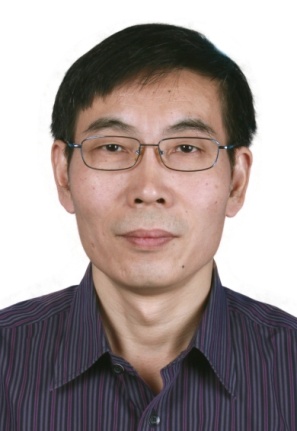 二、主要研究方向1．病毒性出血热病毒流行病学及分子生物学研究2．巨细胞病毒感染状况及防控研究三、代表性科研项目国家十一五、十二五传染病重大专项；国家科技支撑计划---黑热病、疟疾与病毒性出血热综合防治技术研究中美新发再发传染病项目---先天性巨细胞病毒感染的实验室检测能力建设四、代表性论文、成果（2011年以来）1.	Fever with Thrombocytopenia Associated with a Novel Bunyavirus in China. New Engl J Med 2011(Apr), 364(16): 1523-15322.	The Seroprevalence of Pandemic Influenza H1N1 (2009) Virus in China. PLoSone, 2011(Apr), 6(4): e17919-e179283.	Fusion with extracellular domain of cytotoxic T-lymphocyte-associated-antigen 4 leads to enhancement of immunogenicity of Hantaan virus DNA vaccines in C57BL/6 mice. Virol J 2011, 8: 4484.	Person-to-Person Transmission of Severe Fever With Thrombocytopenia Syndrome Bunyavirus Through Blood Contact. Clin Infect Dis 2012, 54(2): 249–2525.	Early Diagnosis of Novel SFTS Bunyavirus Infection by Quantitative Real-time RT-PCR Assay. J Clin Virol 2012, 53(1): 48-536.	Epidemiological Charateristics of HFRS in Mainland China from 2006-2010. WPSAR, 2012, 3(1): 1-77.	Pathogenesis of newly discovered SFTS Bunyavirus in C57/BL6 mouse model. PNAS, 2012, 109(25): 100053-100588.	Maiden Outbreak of Chikungunya in Dongguan City, Guangdong Province, China: Epidemiological Characteristics. PLoSOne, 2012, 7(8): e42380-e423869.	Host Cytokine Storm Is Associated With Disease Severity of Severe Fever With Thrombocytopenia Syndrome. J Infect Dis, 2012, 206(7):1085-109410.	Effectiveness of Hemorrhagic Fever with Renal Syndrome Bivalent Vaccine in China A Meta analysis. Infect Int, 2012, 1(1): 46-5011.	Epidemiological and Virogical Characteristics of Pandemic Influenza A (H1N1) School Outbreaks in China in 2009. PLoSOne, 2012, 7(9): e45898-4590512.	SFTSV among domesticated animals China. Emerg Infect Dis, 2013, 19(5): 756-76313.	Changes in Age distribution of hemorrhagic fever with renal syndrome: an implication of China's expanded program of immunization. BMC Public Health, 2013, 13:394-39914.	Neurotoxity of Japanese encephalitis virus chimeric with dengue type 2 virus strain on sucking mice. J Appl Virol, 2013,, 2(4): 19-2415.	Enhanced surveillance of acute flaccid paralysis following importation of wild poliovirus in Xinjiang Uygur Autonomous Region, China. BMC Infect Dis, 2014, 14: 113-12015.	Epidemic characteristics of hemorrhagic fever with renal syndrome in China, 2006-2012. BMC Infect Dis 2014, 14:384-39316.	Development of a Colloidal Gold Kit for the Diagnosis of Severe Fever with Thrombocytopenia Syndrome Virus Infection. BioMed Reserch International 2014: 1-717.	Clinical features of severe cases of hand, foot and mouth disease with EV71 virus infection in China. Arch Med Sci 2014, 10(3): 510-51618.	Vectors expressing chimeric Japanese encephalitis dengue 2 viruses. Acta Virologica 2014, 58: 346-35319.	Age is a critical risk factor for severe fever with thrombocytopenia syndrome. PLoSOne 201411, 9(11): e111736-73920.	SFTS virus in ticks in an endemic area of China. Am J Trop Med Hyg 2015, 92(4): 684-69021.	Zika virus: Old Rival, New Threat. Infect Dis Transl Med, 2016, 2(1): 10-19